STAYING SAFE AT SPRINGFIELD SCHOOL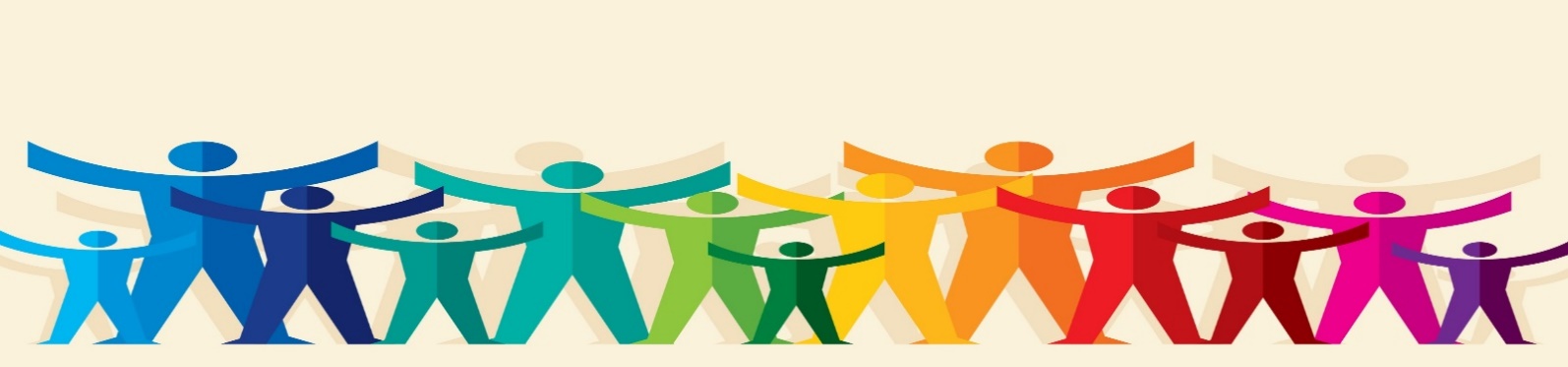 